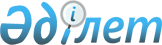 Об областном бюджете на 2023-2025 годы
					
			С истёкшим сроком
			
			
		
					Решение Кызылординского областного маслихата от 13 декабря 2022 года № 153. Прекращено действие в связи с истечением срока
      В соответствии с пунктом 2 статьи 75 Кодекса Республики Казахстан "Бюджетный кодекс Республики Казахстан", подпунктом 1) пункта 1 статьи 6 Закона Республики Казахстан "О местном государственном управлении и самоуправлении в Республике Казахстан" Кызылординский областной маслихат РЕШИЛ:
      1. Утвердить областной бюджет на 2023-2025 годы согласно приложениям 1, 2 и 3 соответственно, в том числе на 2023 год в следующих объемах:
      1) доходы – 548 571 948,8 тысяч тенге, в том числе:
      налоговые поступления – 42 306 883,9 тысяч тенге;
      неналоговые поступления – 9 024 092,7 тысяч тенге;
      поступления от продажи основного капитала – 74 975,0 тысяч тенге;
      поступления трансфертов – 497 165 997,2 тысяч тенге;
      2) затраты – 543 042 569,7 тысяч тенге;
      3) чистое бюджетное кредитование – 7 802 224,2 тысяч тенге;
      бюджетные кредиты – 19 025 336,0 тысяч тенге;
      погашение бюджетных кредитов – 11 223 111,8 тысяч тенге;
      4) сальдо по операциям с финансовыми активами – 6 291 830,0 тысяч тенге;
      приобретение финансовых активов – 6 291 830,0 тысяч тенге;
      поступления от продажи финансовых активов государства – 0;
      5) дефицит (профицит) бюджета – -8 564 675,1 тысяч тенге;
      6) финансирование дефицита (использование профицита) бюджета – 8 564 675,1 тысяч тенге.
      Сноска. Пункт 1 - в редакции решения Кызылординского областного маслихата от 13.12.2023 № 62 (вводится в действие с 01.01.2023).


      2. Определить нормативы распределения доходов в областной бюджет на 2023 год с бюджетов районов и города Кызылорды в следующих размерах:
      1) по кодам 101.201 "Индивидуальный подоходный налог с доходов, облагаемых у источника выплаты" и 101.205 "Индивидуальный подоходный налог с доходов иностранных граждан, не облагаемых у источника выплаты" с бюджетов:
      Аральского района –50%;
      Казалинского района – 50%;
      Кармакшинского района –50%;
      Жалагашского района –50%;
      Сырдарьинского района – 50%;
      Шиелийского района – 50%;
      Жанакорганского района – 50%;
      города Кызылорды – 90%;
      2) по коду 101.202 "Индивидуальный подоходный налог с доходов, не облагаемых у источника выплаты" с бюджетов районов – 0%, с бюджета города Кызылорды – 90%;
      3) по коду 101.111 "Корпоративный подоходный налог с юридических лиц, за исключением поступлений от субъектов крупного предпринимательства и организаций нефтяного сектора" с бюджетов районов и города Кызылорды – 0%;
      4) по коду 103.101 "Социальный налог" с бюджетов:
      Аральского района – 50%;
      Казалинского района – 50%;
      Кармакшинского района –50%;
      Жалагашского района – 50%;
      Сырдарьинского района – 50%;
      Шиелийского района – 50%;
      Жанакорганского района – 50%;
      города Кызылорды – 90%.
      3. Предусмотреть в областном бюджете на 2023 год объемы субвенций, передаваемых из областного бюджета в районные бюджеты в сумме 37 686 596 тысяч тенге, в том числе:
      4. Распределение целевых текущих трансфертов бюджетам районов и города Кызылорды на 2023 год за счет средств областного бюджета определяется на основании постановления акимата Кызылординской области на:
      1) оказание социальной помощи для обучения студентов из числа семей социально-уязвимых слоев населения по востребованным в регионе специальностям;
      2) оказание социальной помощидля возмещение затраты сопровождающего лица, лицам с инвалидностью получающим услуги санаторно-курортного лечения;
      3) организацию оказания централизованных государственных услуг населению по принципу "Одного окна";
      4) приобретение объектов водоснабжения;
      5) текущий ремонти благоустройство;
      6) реализацию социального проекта "Проведение религиозно-просветительской работы среди населения области";
      7) реализацию мероприятий по социальной и инженерной инфраструктуре в сельских населенных пунктах в рамках проекта "Ауыл-Ел бесиги";
      8) обеспечение поливной водой сельских населенных пунктов;
      9) выкуп жилья;
      10) субсидирование пассажирских маршрутов;
      11) капитальный и средний ремонт автомобильной дороги;
      12) открытие отдела организации культурно-массовых работ при доме культуры им.С.Майкановой в городе Кызылорда;
      13) создание театра "Жастар"
      14) инвентаризацию подземных и надземных инженерных сетей;
      15) схемы развития;
      16) выплату государственной адресной социальной помощи;
      17) обеспечение прав и улучшение качества жизни лиц с инвалидностью;
      18) компенсацию потерь в связи с невыполнением годового прогноза поступлений доходов бюджета Жалагашского района.
      Сноска. Пункт 4 с изменениями, внесенными решениями Кызылординского областного маслихата от 24.04.2023 № 8; 27.10.2023 № 51; 13.12.2023 № 62 (вводится в действие с 01.01.2023).


      5. Распределение целевых трансфертов на развитие бюджетам районов и города Кызылорды на 2023 год за счет средств областного бюджетаопределяется на основании постановления акимата Кызылординской области на:
      1) развитие системы газоснабжения;
      2) развитие коммунального хозяйства;
      3) развитие системы водоснабжения и водоотведения;
      4) строительство и (или) реконструкцию жилья коммунального жилищного фонда;
      5) развитие и (или) обустройство инженерно-коммуникационной инфраструктуры;
      6) развитие транспортной инфраструктуры;
      7) развитие объектов охраны окружающей среды.
      Сноска. Пункт 5 с изменением, внесенным решением Кызылординского областного маслихата от 24.04.2023 № 8 (вводится в действие с 01.01.2023).


      5-1. Распределение целевых текущих трансфертов бюджетам районов и города Кызылорды на 2023 год за счет средств республиканского бюджетаопределяется на основании постановления акимата Кызылординской области на:
      1) обеспечение прав и улучшение качества жизни лиц с инвалидностью;
      2) приобретение жилья коммунального жилищного фонда для социально уязвимых слоев населения.
      Сноска. Решение дополнено пунктом 5-1 в соответствии с решением Кызылординского областного маслихата от 24.04.2023 № 8 (вводится в действие с 01.01.2023).


      6. Распределение целевых трансфертов на развитие бюджетам районов и города Кызылорды на 2023 год за счет средств республиканского бюджета определяется на основании постановления акимата Кызылординской области на:
      1) развитие системы газоснабжения;
      2) развитие коммунального хозяйства;
      3) развитие системы водоснабжения и водоотведения;
      4) строительство и (или) реконструкцию жилья коммунального жилищного фонда;
      5) развитие и (или) обустройство инженерно-коммуникационной инфраструктуры;
      6) развитие транспортной инфраструктуры;
      7) реализацию бюджетных инвестиционных проектов в малых и моногородах;
      8) развитие социальной и инженерной инфраструктуры в сельских населенных пунктах в рамках проекта "Ауыл-Ел бесиги".
      7. Распределение кредитов бюджетам районов и города Кызылорды на 2023 год за счет средств республиканского бюджета определяется на основании постановления акимата Кызылординской области на:
      1) проведение капитального ремонта общего имущества объектов кондоминиумов;
      2) реализацию мер социальной поддержки специалистов.
      8. Утвердить резерв местного исполнительного органа области на 2023 год в сумме 1 028 763,0 тысяч тенге.
      8-1. Одобрить заимствование местным исполнительным органом области на 2023 год в виде выпуска государственных ценных бумаг для обращения на внутреннем рынке для финансирования строительства жилья в рамках реализации государственных программ.
      Сноска. Решение дополнено пунктом 8-1 в соответствии с решением Кызылординского областного маслихата от 24.04.2023 № 8 (вводится в действие с 01.01.2023).


      8-2. Предусмотреть поступление трансфертов в сумме 9 342 589,2 тысячи тенге из бюджетов районов и города Кызылорды в связи с изменением законодательства.
      Сноска. Решение дополнено пунктом 8-2 в соответствии с решением Кызылординского областного маслихата от 24.04.2023 № 8; в редакции решениями Кызылординского областного маслихата от 11.08.2023 № 37; 27.10.2023 № 51 (вводится в действие с 01.01.2023).


      9. Утвердить перечень местных бюджетных программ, не подлежащих секвестру в процессе исполнения местных бюджетов на 2023 год, согласно приложению 4.
      10. Настоящее решение вводится в действие с 1 января 2023 года. Областной бюджет на 2023 год
      Сноска. Приложение 1 - в редакции решения Кызылординского областного маслихата от 13.12.2023 № 62 (вводится в действие с 01.01.2023). Областной бюджет на 2024 год Областной бюджет на 2025 год Перечень местных бюджетных программ, не подлежащих секвестру в процессе исполнения местных бюджетов на 2023 год
					© 2012. РГП на ПХВ «Институт законодательства и правовой информации Республики Казахстан» Министерства юстиции Республики Казахстан
				
Аральский район
3 719 324 тысяч тенге;
Казалинский район
5 405 948 тысяч тенге;
Кармакшинский район
5 576 679 тысяч тенге;
Жалагашский район
3 777 192 тысяч тенге;
Сырдарьинский район
1 613 995 тысяч тенге;
Шиелийский район
3 801 715 тысяч тенге;
Жанакорганский район
4 568 272 тысяч тенге;
город Кызылорда
9 223 471 тысяч тенге.
      Секретарь Кызылординского областного маслихата

Н. Байкадамов
Приложение 1 к решению
Кызылординского областного маслихата
от "13" декабря 2022 года № 153
Категория
Категория
Категория
Категория
Сумма, 
тысяч тенге
Класс
Класс
Класс
Сумма, 
тысяч тенге
Подкласс
Подкласс
Сумма, 
тысяч тенге
Наименование
Сумма, 
тысяч тенге
1. Доходы
548 571 948,8
1
Налоговые поступления
42 306 883,9
01
Подоходный налог
23 450 765,9
2
Индивидуальный подоходный налог
23 450 765,9
03
Социальный налог
17 481 828,0
1
Социальный налог
17 481 828,0
05
Внутренние налоги на товары, работы и услуги
1 374 290,0
3
Поступления за использование природных и других ресурсов
1 134 290,4
4
Сборы за ведение предпринимательской и профессиональной деятельности
239 999,6
2
Неналоговые поступления
9 024 092,7
01
Доходы от государственной собственности
1 514 569,1
1
Поступления части чистого дохода государственных предприятий
95 457,1
5
Доходы от аренды имущества, находящегося в государственной собственности
122 000,0
7
Вознаграждения по кредитам, выданным из государственного бюджета
1 297 112,0
03
Поступления денег от проведения государственных закупок, организуемых государственными учреждениями, финансируемыми из государственного бюджета
2 400,0
1
Поступления денег от проведения государственных закупок, организуемых государственными учреждениями, финансируемыми из государственного бюджета
2 400,0
04
Штрафы, пени, санкции, взыскания, налагаемые государственными учреждениями, финансируемыми из государственного бюджета, а также содержащимися и финансируемыми из бюджета (сметы расходов) Национального Банка Республики Казахстан
2 836 431,4
1
Штрафы, пени, санкции, взыскания, налагаемые государственными учреждениями, финансируемыми из государственного бюджета, а также содержащимися и финансируемыми из бюджета (сметы расходов) Национального Банка Республики Казахстан, за исключением поступлений от организаций нефтяного сектора, в Фонд компенсации потерпевшим и Фонд поддержки инфраструктуры образования
2 836 431,4
06
Прочие неналоговые поступления
4 670 692,2
1
Прочие неналоговые поступления
4 670 692,2
3
Поступления от продажи основного капитала
74 975,0
01
Продажа государственного имущества, закрепленного за государственными учреждениями
74 975,0
1
Продажа государственного имущества, закрепленного за государственными учреждениями
74 975,0
4
Поступления трансфертов 
497 165 997,2
01
Трансферты из нижестоящих органов государственного управления
9 889 611,2
2
Трансферты из районных (городских) бюджетов
9 889 611,2
02
Трансферты из вышестоящих органов государственного управления
487 276 386,0
1
Трансферты из республиканского бюджета
487 276 386,0
Функциональная группа
Функциональная группа
Функциональная группа
Функциональная группа
Администратор бюджетных программ
Администратор бюджетных программ
Администратор бюджетных программ
Программа
Программа
Наименование
2. Затраты
543 042 569,7
01
Государственные услуги общего характера
7 914 926,9
110
Аппарат маслихата области
172 784,0
001
Услуги по обеспечению деятельности маслихата области
171 273,0
003
Капитальные расходы государственного органа
1 511,0
120
Аппарат акима области
4 067 739,7
001
Услуги по обеспечению деятельности акима области
3 058 517,6
007
Капитальные расходы подведомственных государственных учреждений и организаций
595 577,1
009
Обеспечение и проведение выборов акимов 
413 645,0
265
Управление предпринимательства и промышленности области
369 260,1
001
Услуги по реализации государственной политики на местном уровне в области развития предпринимательства и промышленности
369 260,1
269
Управление по делам религий области
326 428,8
001
Услуги по реализации государственной политики в сфере религиозной деятельности на местном уровне
57 668,0
003
Капитальные расходы государственного органа
4 140,2
004
Капитальные расходы подведомственных государственных учреждений и организаций
17 502,0
005
Изучение и анализ религиозной ситуации в регионе
121 118,3
113
Целевые текущие трансферты нижестоящим бюджетам
126 000,3
282
Ревизионная комиссия области
367 000,0
001
Услуги по обеспечению деятельности ревизионной комиссии области 
357 458,0
003
Капитальные расходы государственного органа
9 542,0
288
Управление строительства, архитектуры и градостроительства области
1 359 641,3
061
Развитие объектов государственных органов
1 359 641,3
299
Управление экономики и финансов области
761 437,3
001
Услуги по реализации государственной политики в области формирования и развития экономической политики, системы государственного планирования, исполнения местного бюджета и управления коммунальной собственностью.
606 575,3
021
Приватизация, управление коммунальным имуществом, постприватизационная деятельность и регулирование споров, связанных с этим
1 041,0
061
Экспертиза и оценка документации по вопросам бюджетных инвестиций и государственно-частного партнерства, в том числе концессии
1 300,0
113
Целевые текущие трансферты нижестоящим бюджетам
152 521,0
718
Управление государственных закупок области
271 344,1
001
Услуги по реализации государственной политики в области государственных закупок на местном уровне
266 221,1
003
Капитальные расходы государственного органа
5 123,0
752
Управление общественного развития области
219 291,6
075
Обеспечение деятельности Ассамблеи народа Казахстана области
219 291,6
02
Оборона
1 690 292,6
120
Аппарат акима области
1 057 343,6
010
Мероприятия в рамках исполнения всеобщей воинской обязанности
9 848,6
011
Подготовка территориальной обороны и территориальная оборона областного масштаба
32 734,5
012
Мобилизационная подготовка и мобилизация областного масштаба
261 816,0
014
Предупреждение и ликвидация чрезвычайных ситуаций областного масштаба
752 944,5
287
Территориальный орган, уполномоченных органов в области чрезвычайных ситуаций природного и техногенного характера, гражданской обороны, финансируемый из областного бюджета
632 949,0
002
Капитальные расходы территориального органа и подведомственных государственных учреждений
251 633,0
004
Предупреждение и ликвидация чрезвычайных ситуаций областного масштаба
381 316,0
03
Общественный порядок, безопасность, правовая, судебная, уголовно-исполнительная деятельность
12 892 340,0
252
Исполнительный орган внутренних дел, финансируемый из областного бюджета
12 822 340,0
001
Услуги по реализации государственной политики в области обеспечения охраны общественного порядка и безопасности на территории области
9 552 703,4
006
Капитальные расходы государственного органа
3 269 636,6
288
Управление строительства, архитектуры и градостроительства области
70 000,0
053
Строительство объектов общественного порядка и безопасности
70 000,0
04
Образование
273 793 358,6
120
Аппарат акима области
20 547,3
019
Обучение участников избирательного процесса
20 547,3
253
Управление здравоохранения области
1 110 239,4
003
Повышение квалификации и переподготовка кадров
86 541,0
043
Подготовка специалистов в организациях технического и профессионального, послесреднего образования
890 591,0
057
Подготовка специалистов с высшим, послевузовским образованием и оказание социальной поддержки обучающимся
133 107,4
261
Управление образования области
240 330 420,2
001
Услуги по реализации государственной политики на местном уровне в области образования 
808 131,6
003
Общеобразовательное обучение по специальным образовательным учебным программам
2 006 218,4
004
Информатизация системы образования в государственных организациях образования 
511 625,7
005
Приобретение и доставка учебников, учебно-методических комплексов для государственных организациях образования
1 755 097,5
006
Общеобразовательное обучение одаренных детей в специализированных организациях образования
2 729 206,8
007
Проведение школьных олимпиад, внешкольных мероприятий и конкурсов областного, районного (городского) масштабов
156 585,7
011
Обследование психического здоровья детей и подростков и оказание психолого-медико-педагогической консультативной помощи населению
663 279,8
012
Реабилитация и социальная адаптация детей и подростков с проблемами в развитии
701 634,6
013
Капитальные расходы государственного органа
23 493,0
019
Присуждение грантов областным государственным учреждениям образования за высокие показатели работы
34 000,0
025
Подготовка специалистов в организациях послесреднего образования
14 236 562,8
029
Методическое и финансовое сопровождение системы образования
579 118,0
052
Повышение квалификации, подготовка и переподготовка кадров в рамках Государственной программы развития продуктивной занятости и массового предпринимательства на 2017 – 2021 годы "Еңбек"
1 123 342,0
055
Дополнительное образование для детей и юношества 
4 290 997,2
057
Подготовка специалистов с высшим, послевузовским образованием и оказание социальной поддержки обучающимся
77 816,7
067
Капитальные расходы подведомственных государственных учреждений и организаций
2 149 671,7
080
Реализация инициативы Фонда Нурсултана Назарбаева на выявление и поддержку талантов "EL UMITI"
7 000,0
082
Общеобразовательное обучение в государственных организациях начального, основного и общего среднего образования
117 880 390,1
083
Организация бесплатного подвоза учащихся до ближайшей школы и обратно в сельской местности
412 493,3
085
Обеспечение деятельности организаций образования города Байконыр с казахским языком обучения
3 908 755,0
086
Выплата единовременных денежных средств казахстанским гражданам, усыновившим (удочерившим) ребенка (детей)-сироту и ребенка (детей), оставшегося без попечения родителей
1 812,0
087
Ежемесячные выплаты денежных средств опекунам (попечителям) на содержание ребенка-сироты (детей-сирот), и ребенка (детей), оставшегося без попечения родителей
268 648,5
200
Обеспечение деятельности организаций дошкольного воспитания и обучения и организация в них медицинского обслуживания 
5 260 603,1
202
Реализация государственного образовательного заказа дошкольных организациях образования 
38 674 698,7
203
Реализация подушевого финансирования в государственных организациях среднего образования
42 069 238,0
760
Управление культуры и спорта области
9 658 318,3
006
Дополнительное образование для детей и юношества по спорту
8 864 454,2
007
Общеобразовательное обучение одаренных в спорте детей в специализированных организациях образования
793 864,1
288
Управление строительства, архитектуры и градостроительства области
22 673 833,4
011
Строительство и реконструкция объектов дошкольного воспитания и обучения
2 196,4
012
Строительство и реконструкция объектов начального, основного среднего и общего среднего образования
2 350 942,7
069
Строительство и реконструкция объектов дополнительного образования
625 878,7
099
Строительство и реконструкция объектов технического, профессионального и послесреднего образования
1,0
205
Строительство объектов начального, основного среднего и общего среднего образования в рамках пилотного национального проекта "Комфортная школа"
19 694 814,6
05
Здравоохранение
20 861 899,7
253
Управление здравоохранения области
11 648 232,4
001
Услуги по реализации государственной политики на местном уровне в области здравоохранения
312 672,9
006
Услуги по охране материнства и детства
304 290,0
007
Пропаганда здорового образа жизни
68 620,0
008
Реализация мероприятий по профилактике и борьбе со СПИД в Республике Казахстан
215 066,0
016
Обеспечение граждан бесплатным или льготным проездом за пределы населенного пункта на лечение
61 564,0
018
Информационно-аналитические услуги в области здравоохранения
50 459,0
023
Социальная поддержка медицинских и фармацевтических работников
34 500,0
027
Централизованный закуп и хранение вакцин и других медицинских иммунобиологических препаратов для проведения иммунопрофилактики населения
2 076 068,0
029
Областные базы специального медицинского снабжения
56 321,8
030
Капитальные расходы государственного органа здравоохранения
1 750,0
033
Капитальные расходы медицинских организаций здравоохранения
6 837 976,1
039
Оказание дополнительного объема медицинской помощи, включающий медицинскую помощь субъектами здравоохранения, оказание услуг Call-центрами и прочие расходы
421 761,7
041
Дополнительное обеспечение гарантированного объема бесплатной медицинской помощи по решению местных представительных органов областей
489 285,7
050
Возмещение лизинговых платежей по санитарному транспорту, медицинским изделиям, требующие сервисного обслуживания, приобретенных на условиях финансового лизинга
717 897,2
288
Управление строительства, архитектуры и градостроительства области
9 213 667,3
038
Строительство и реконструкция объектов здравоохранения
9 213 667,3
06
Социальная помощь и социальное обеспечение
17 472 206,9
256
Управление координации занятости и социальных программ области
16 789 784,1
001
Услуги по реализации государственной политики на местном уровне в области обеспечения занятости и реализации социальных программ для населения
244 663,9
002
Предоставление специальных социальных услуг для престарелых и лиц с инвалидностью в медико-социальных учреждениях (организациях) общего типа, в центрах оказания специальных социальных услуг, в центрах социального обслуживания
642 390,1
003
Социальная поддержка лиц с инвалидностью
1 657 513,2
007
Капитальные расходы государственного органа 
6 482,7
013
Предоставление специальных социальных услуг для лиц с инвалидностью с психоневрологическими заболеваниями, в психоневрологических медико-социальных учреждениях (организациях), в центрах оказания специальных социальных услуг, в центрах социального обслуживания
2 064 198,4
014
Предоставление специальных социальных услуг для престарелых, лиц с инвалидностью, в том числе детей с инвалидностью, в реабилитационных центрах
844 690,9
015
Предоставление специальных социальных услуг для детей с инвалидностью с психоневрологическими патологиями в детских психоневрологических медико-социальных учреждениях (организациях), в центрах оказания специальных социальных услуг, в центрах социального обслуживания
901 847,1
018
Размещение государственного социального заказа в неправительственных организациях
131 962,1
046
Обеспечение прав и улучшение качества жизни лиц с инвалидностью в Республике Казахстан 
8 273,6
053
Услуги по замене и настройке речевых процессоров к кохлеарным имплантам
102 260,0
064
Обеспечение деятельности центров трудовой мобильности и карьерных центров по социальной поддержке граждан по вопросам занятости
487 420,1
066
Оплата услуг поверенному агенту по предоставлению бюджетных кредитов для содействия предпринимательской инициативе молодежи
19 600,0
067
Капитальные расходы подведомственных государственных учреждений и организаций
148 030,7
068
Программа занятости
7 869 728,2
113
Целевые текущие трансферты нижестоящим бюджетам
1 660 723,1
261
Управление образования области
630 171,0
015
Социальное обеспечение сирот, детей, оставшихся без попечения родителей
326 360,0
037
Социальная реабилитация
124 655,0
084
Социальная поддержка обучающихся и воспитанников организаций образования очной формы обучения в виде льготного проезда на общественном транспорте (кроме такси) по решению местных представительных органов
99 646,0
092
Содержание ребенка (детей), переданного патронатным воспитателям
79 510,0
752
Управление общественного развития области
52 251,8
050
Обеспечение прав и улучшение качества жизни лиц с инвалидностью в Республике Казахстан
52 251,8
07
Жилищно-коммунальное хозяйство
40 890 860,2
279
Управление энергетики и жилищно-коммунального хозяйства области
40 890 860,2
001
Услуги по реализации государственной политики на местном уровне в области энергетики и жилищно-коммунального хозяйства
358 424,0
005
Капитальные расходы государственного органа 
1 630,7
032
Субсидирование стоимости услуг по подаче питьевой воды из особо важных групповых и локальных систем водоснабжения, являющихся безальтернативными источниками питьевого водоснабжения
3 930 922,0
038
Развитие коммунального хозяйства
7 435 700,1
054
Выплаты отдельным категориям граждан за жилище, арендуемые в частном жилищном фонде
40 160,6
113
Целевые текущие трансферты нижестоящим бюджетам
3 034 313,6
114
Целевые трансферты на развитие нижестоящим бюджетам
26 089 709,2
08
Культура, спорт, туризм и информационное пространство
20 898 832,5
752
Управление общественного развития области
1 991 536,0
001
Услуги по реализации государственной политики на местном уровне в области общественного развития 
368 999,6
006
Реализация мероприятий в сфере молодежной политики
332 761,8
009
Услуги по проведению государственной информационной политики 
1 166 514,6
010
Развитие государственного языка и других языков народа Казахстана
104 313,0
032
Капитальные расходы подведомственных государственных учреждений и организаций
18 947,0
760
Управление культуры и спорта области
11 688 507,3
001
Услуги по реализации государственной политики на местном уровне в области культуры и управления архивным делом, физической культуры и спорта
254 558,3
005
Поддержка культурно-досуговой работы
3 295 001,5
008
Поддержка театрального и музыкального искусства
1 490 981,3
009
Обеспечение функционирования областных библиотек
375 535,9
010
Обеспечение сохранности архивного фонда
466 588,0
011
Обеспечение сохранности историко-культурного наследия и доступа к ним
841 463,6
012
Проведение спортивных соревнований на областном уровне
144 797,0
013
Подготовка и участие членов областных сборных команд по различным видам спорта на республиканских и международных спортивных соревнованиях
2 900 131,5
032
Капитальные расходы подведомственных государственных учреждений и организаций
1 443 613,4
113
Целевые текущие трансферты нижестоящим бюджетам
475 836,8
288
Управление строительства, архитектуры и градостроительства области
7 184 150,3
024
Развитие объектов спорта
3 978 096,7
027
Развитие объектов культуры
3 206 053,6
265
Управление предпринимательства и промышленности области
34 638,9
021
Регулирование туристской деятельности
24 726,2
074
Субсидирование части затрат субъектов предпринимательства на содержание санитарно-гигиенических узлов
9 912,7
09
Топливно-энергетический комплекс и недропользование
735 062,7
279
Управление энергетики и жилищно-коммунального хозяйства области
735 062,7
007
Развитие теплоэнергетической системы
77 379,9
050
Субсидирование затрат энергопроизводящих организаций на приобретение топлива для бесперебойного проведения отопительного сезона
554 636,6
071
Развитие газотранспортной системы
103 046,2
10
Сельское, водное, лесное, рыбное хозяйство, особо охраняемые природные территории, охрана окружающей среды и животного мира, земельные отношения
26 065 101,7
254
Управление природных ресурсов и регулирования природопользования области
7 063 562,8
001
Услуги по реализации государственной политики в сфере охраны окружающей среды на местном уровне
193 358,6
003
Обеспечение функционирования водохозяйственных сооружений, находящихся в коммунальной собственности
123 842,7
005
Охрана, защита, воспроизводство лесов и лесоразведение
3 187 367,9
006
Охрана животного мира
58 637,4
008
Мероприятия по охране окружающей среды
817 667,2
013
Капитальные расходы государственного органа
984,0
022
Развитие объектов охраны окружающей среды
96 992,0
032
Капитальные расходы подведомственных государственных учреждений и организаций
1 876 264,7
034
Cубсидирование повышения продуктивности и качества аквакультуры (рыбоводства), а также племенного рыбоводства
9 114,0
113
Целевые текущие трансферты нижестоящим бюджетам 
251 610,0
114
Целевые трансферты на развитие нижестоящим бюджетам 
447 724,3
741
Управление сельского хозяйства и земельных отношений области
15 372 750,3
001
Услуги по реализации государственной политики в сфере сельского хозяйства и регулирования земельных отношений на местном уровне
403 896,0
002
Субсидирование развития семеноводства
131 842,4
005
Субсидирование стоимости пестицидов, биоагентов (энтомофагов), предназначенных для проведения обработки против вредных и особо опасных вредных организмов с численностью выше экономического порога вредоносности и карантинных объектов
562 424,0
008
Субсидирование производства приоритетных культур
30 863,0
014
Субсидирование стоимости услуг по доставке воды сельскохозяйственным товаропроизводителям
662 176,0
018
Обезвреживание пестицидов (ядохимикатов)
4 159,0
029
Мероприятия по борьбе с вредными организмами сельскохозяйственных культур
343 714,8
035
Формирование региональных стабилизационных фондов продовольственных товаров
901 688,0
045
Определение сортовых и посевных качеств семенного и посадочного материала
7 238,0
046
Государственный учет и регистрация тракторов, прицепов к ним, самоходных сельскохозяйственных, мелиоративных и дорожно-строительных машин и механизмов
4 307,8
047
Субсидирование стоимости удобрений (за исключением органических)
3 521 074,2
050
Возмещение части расходов, понесенных субъектом агропромышленного комплекса, при инвестиционных вложениях
1 772 083,1
053
Субсидирование развития племенного животноводства, повышение продуктивности и качества продукции животноводства
4 015 565,0
056
Субсидирование ставок вознаграждения при кредитовании, а также лизинге на приобретение сельскохозяйственных животных, техники и технологического оборудования
2 848 288,0
077
Субсидирование возмещение расходов, понесенных национальной компанией в сфере агропромышленного комплекса при реализации продовольственного зерна для регулирующего воздействия на внутренний рынок
163 431,0
719
Управление ветеринарии области
3 628 788,6
001
Услуги по реализации государственной политики на местном уровне в сфере ветеринарии 
174 443,0
009
Организация санитарного убоя больных животных
4 689,6
011
Возмещение владельцам стоимости обезвреженных (обеззараженных) и переработанных без изъятия животных, продукции и сырья животного происхождения, представляющих опасность для здоровья животных и человека
5 884,0
012
Проведения ветеринарных мероприятий по профилактике и диагностике энзоотических болезней животных
84 330,0
013
Проведение мероприятий по идентификации сельскохозяйственных животных
72 065,0
014
Провдение противоэпизоотических мероприятий
2 813 945,4
028
Услуги по транспортировке ветеринарных препаратов до пункта временного хранения
2 999,0
030
Централизованный закуп ветеринарных препаратов по профилактике и диагностике энзоотических болезней животных, услуг по их профилактике и диагностике, организация их хранения и транспортировки (доставки) местным исполнительным органам районов (городов областного значения)
226 188,2
040
Централизованный закуп средств индивидуальной защиты работников, приборов, инструментов, техники, оборудования и инвентаря, для материально-технического оснащения государственных ветеринарных организаций
236 846,4
067
Капитальные расходы подведомственных государственных учреждений и организаций
7 398,0
11
Промышленность, архитектурная, градостроительная и строительная деятельность
29 584 963,7
288
Управление строительства, архитектуры и градостроительства области
29 584 963,7
001
Услуги по реализации государственной политики в области строительства, архитектуры и градостроительства на местном уровне
258 527,8
113
Целевые текущие трансферты нижестоящим бюджетам
15 696 976,5
114
Целевые трансферты на развитие нижестоящим бюджетам
13 629 459,4
12
Транспорт и коммуникации
42 123 459,0
268
Управление пассажирского транспорта и автомобильных дорог области
42 123 459,0
001
Услуги по реализации государственной политики на местном уровне в области транспорта и коммуникаций 
131 078,3
002
Развитие транспортной инфраструктуры
3 519 578,1
003
Обеспечение функционирования автомобильных дорог
431 393,0
005
Субсидирование пассажирских перевозок по социально значимым межрайонным (междугородним) сообщениям
167 167,0
011
Капитальные расходы государственного органа
2 890,0
025
Капитальный и средний ремонт автомобильных дорог областного значения и улиц населенных пунктов
2 617 652,4
113
Целевые текущие трансферты нижестоящим бюджетам
18 468 936,9
114
Целевые трансферты на развитие нижестоящим бюджетам
16 784 763,3
13
Прочие
7 830 761,7
253
Управление здравоохранения области
549 424,8
058
Реализация мероприятий по социальной и инженерной инфраструктуре в сельских населенных пунктах в рамках проекта "Ауыл-Ел бесігі"
336 414,8
096
Выполнение государственных обязательств по проектам государственно-частного партнерства
213 010,0
299
Управление экономики и финансов области
653 489,5
012
Резерв местного исполнительного органа области
628 763,0
003
Разработка или корректировка, а также проведение необходимых экспертиз технико-экономических обоснований местных бюджетных инвестиционных проектов и конкурсных документаций проектов государственно-частного партнерства, концессионных проектов, консультативное сопровождение проектов государственно-частного партнерства и концессионных проектов
24 726,5
261
Управление образования области
574 818,2
079
Реализация мероприятий по социальной и инженерной инфраструктуры в сельских населенных пунктах в рамках проекта "Ауыл-Ел бесиги"
219 645,2
096
Выполнение государственных обязательств по проектам государственно-частного партнерства 
355 173,0
279
Управление энергетики и жилищно-коммунального хозяйства области
1 312 777,6
037
Развитие инженерной инфраструктуры в рамках Государственной программы развития регионов до 2025 года
137 010,6
060
Развитие социальной и инженерной инфраструктуры в сельских населенных пунктах в рамках проекта "Ауыл-Ел бесігі"
1 175 767,0
288
Управление строительства, архитектуры и градостроительства области
511 297,8
093
Развитие социальной и инженерной инфраструктуры в сельских населенных пунктах в рамках проекта "Ауыл - Ел бесігі"
395 088,8
096
Выполнение государственных обязательств по проектам государственно-частного партнерства 
116 209,0
265
Управление предпринимательства и промышленности области
2 922 067,8
004
Поддержка частного предпринимательства в рамках национального проекта по развитию предпринимательства на 2021-2025 годы
48 669,0
014
Субсидирование процентной ставки по кредитам в рамках национального проекта по развитию предпринимательства на 2021-2025 годы и механизма кредитования приоритетных проектов
2 324 461,0
011
Поддержка предпринимательской деятельности 
14 251,8
015
Частичное гарантирование кредитов малому и среднему бизнесу в рамках национального проекта по развитию предпринимательства на 2021-2025 годы и механизма кредитования приоритетных проектов 
487 091,0
082
Предоставление государственных грантов молодым предпринимателям для реализации новых бизнес-идей в рамках национального проекта по развитию предпринимательства на 2021-2025 годы
47 595,0
760
Управление культуры и спорта области
335 387,0
096
Выполнение государственных обязательств по проектам государственно-частного партнерства 
335 387,0
120
Аппарат акима области
703 090,3
008
Обеспечение деятельности государственного учреждения "Центр информационных технологий"
703 090,3
761
Управление по контролю области
268 408,7
001
Услуги по реализации государственной политики в области государственного архитектурно-строительного контроля и регулирования трудовых отношений на местном уровне
268 408,7
14
Обслуживание долга
2 111 380,1
299
Управление экономики и финансов области
2 111 380,1
004
Обслуживание долга местных исполнительных органов 
2 030 191,0
016
Обслуживание долга местных исполнительных органов по выплате вознаграждений и иных платежей по займам из республиканского бюджета
81 189,1
15
Трансферты
38 177 123,4
299
Управление экономики и финансов области
38 177 123,4
007
Субвенции
37 686 596,0
011
Возврат неиспользованных (недоиспользованных) целевых трансфертов
241 372,2
017
Возврат, использованных не по целевому назначению целевых трансфертов
11 220,6
053
Возврат сумм неиспользованных (недоиспользованных) целевых трансфертов, выделенных из республиканского бюджета за счет целевого трансферта из Национального фонда Республики Казахстан
237 934,6
3. Чистое бюджетное кредитование
7 802 224,2
Бюджетные кредиты
19 025 336,0
06
Социальная помощь и социальное обеспечение
2 285 000,0
256
Управление координации занятости и социальных программ области
2 285 000,0
063
Предоставление бюджетных кредитов для содействия предпринимательской инициативе молодежи
2 285 000,0
07
Жилищно-коммунальное хозяйство
11 292 355,0
279
Управление энергетики и жилищно-коммунального хозяйства области
1 740 855,0
048
Кредитование на реконструкцию и строительство систем тепло-, водоснабжения и водоотведения
878 481,0
087
Кредитование районных (городов областного значения) бюджетов на проведение капитального ремонта общего имущества объектов кондоминимумов
862 374,0
288
Управление строительства, архитектуры и градостроительства области
8 351 500,0
009
Кредитование районных (городов областного значения) бюджетов на проектирование и (или) строительство жилья
8 351 500,0
752
Управление общественного развития области
1 200 000,0
012
Бюджетное кредитование АО "Жилищный строительный сберегательный банк "Отбасы банк"" для предоставления предварительных и промежуточных жилищных займов
1 200 000,0
10
Сельское, водное, лесное, рыбное хозяйство, особо охраняемые природные территории, охрана окружающей среды и животного мира, земельные отношения
5 447 981,0
741
Управление сельского хозяйства и земельных отношений области
3 238 256,0
015
Кредитование специализированныз организаций для реализаций мехнизмов стабилизации цен социально-значимые продовольственные товары
238 256,0
087
Кредитование на предоставление микрокредитов сельскому населению для масштабирования проекта по повышению доходов сельского населения
3 000 000,0
299
Управление экономики и финансов области
2 209 725,0
009
Бюджетные кредиты местным исполнительным органам для реализации мер социальной поддержки специалистов
2 209 725,0
5
Погашение бюджетных кредитов
11 223 111,8
01
Погашение бюджетных кредитов
11 223 111,8
1
Погашение бюджетных кредитов, выданных из государственного бюджета
11 221 118,1
2
Возврат сумм бюджетных кредитов
1 993,7
4. Сальдо по операциям с финансовыми активами
6 291 830,0
Приобретение финансовых активов
6 291 830,0
13
Прочие
6 291 830,0
254
Управление природных ресурсов и регулирования природопользования области
167 185,0
065
Формирование или увеличение уставного капитала юридических лиц
167 185,0
279
Управление энергетики и жилищно-коммунального хозяйства области
5 555 539,0
065
Формирование или увеличение уставного капитала юридических лиц
5 555 539,0
265
Управление предпринимательства и промышленности области
541 106,0
065
Формирование или увеличение уставного капитала юридических лиц
541 106,0
741
Управление сельского хозяйства и земельных отношений области
28 000,0
065
Формирование или увеличение уставного капитала юридических лиц
28 000,0
6
Поступления от продажи финансовых активов государства
0,0
5. Дефицит (профицит) бюджета
-8 564 675,1
6. Финансирование дефицита (использование профицита) бюджета
8 564 675,1
7
Поступление займов
17 587 080,0
01
Внутренние государственные займы
17 587 080,0
1
Государственные эмиссионные ценные бумаги
8 351 500,0
2
Договоры займа
9 235 580,0
16
Погашение займов
10 603 530,7
299
Управление экономики и финансов области
10 603 530,7
008
Погашение долга местного исполнительного органа
5 206 155,0
015
Погашение долга местного исполнительного органа перед вышестоящим бюджетом
5 395 382,0
018
Возврат неиспользованных бюджетных кредитов, выданных из республиканского бюджета
1 993,7
8
Используемые остатки бюджетных средств
1 581 125,8
01
Остатки бюджетных средств
1 581 125,8
1
Свободные остатки бюджетных средств
1 581 125,8Приложение 2
к решению 22 сессии
Кызылординского областного маслихата
от "13" декабря 2022 года № 153
Категория
Категория
Категория
Категория
Сумма, тысяч тенге
Класс
Класс
Класс
Сумма, тысяч тенге
Подкласс
Подкласс
Сумма, тысяч тенге
Наименование
Сумма, тысяч тенге
1. Доходы
474 949 997,0
1
Налоговые поступления
38 504 092,0
01
Подоходный налог
20 178 582,0
2
Индивидуальный подоходный налог
20 178 582,0
03
Социальный налог
16 737 337,0
1
Социальный налог
16 737 337,0
05
Внутренние налоги на товары, работы и услуги
1 588 173,0
3
Поступления за использование природных и других ресурсов
1 504 173,0
4
Сборы за ведение предпринимательской и профессиональной деятельности
84 000,0
2
Неналоговые поступления
3 427 058,0
01
Доходы от государственной собственности
1 115 308,0
1
Поступления части чистого дохода государственных предприятий
12 080,0
5
Доходы от аренды имущества, находящегося в государственной собственности
40 000,0
7
Вознаграждения по кредитам, выданным из государственного бюджета
1 063 228,0
03
Поступления денег от проведения государственных закупок, организуемых государственными учреждениями, финансируемыми из государственного бюджета
2 600,0
1
Поступления денег от проведения государственных закупок, организуемых государственными учреждениями, финансируемыми из государственного бюджета
2 600,0
06
Прочие неналоговые поступления
2 309 150,0
1
Прочие неналоговые поступления
2 309 150,0
3
Поступления от продажи основного капитала
10 000,0
01
Продажа государственного имущества, закрепленного за государственными учреждениями
10 000,0
1
Продажа государственного имущества, закрепленного за государственными учреждениями
10 000,0
4
Поступления трансфертов 
433 008 847,0
02
Трансферты из вышестоящих органов государственного управления
433 008 847,0
1
Трансферты из республиканского бюджета
433 008 847,0
Функциональная группа
Функциональная группа
Функциональная группа
Функциональная группа
Администратор бюджетных программ
Администратор бюджетных программ
Администратор бюджетных программ
Программа
Программа
Наименование
2. Затраты
475 396 372,0
01
Государственные услуги общего характера
4 973 017,0
110
Аппарат маслихата области
174 763,0
001
Услуги по обеспечению деятельности маслихата области
174 763,0
120
Аппарат акима области
2 918 481,0
001
Услуги по обеспечению деятельности акима области
2 618 726,0
009
Обеспечение и проведение выборов акимов городов районного значения, сел, поселков, сельских округов
299 755,0
265
Управление предпринимательства и промышленности области
405 370,0
001
Услуги по реализации государственной политики на местном уровне в области развития предпринимательства и промышленности
405 370,0
282
Ревизионная комиссия области
342 572,0
001
Услуги по обеспечению деятельности ревизионной комиссии области 
342 572,0
299
Управление экономики и финансов области
554 697,0
001
Услуги по реализации государственной политики в области формирования и развития экономической политики, системы государственного планирования, исполнения местного бюджета и управления коммунальной собственностью.
552 894,0
021
Приватизация, управление коммунальным имуществом, постприватизационная деятельность и регулирование споров, связанных с этим
1 803,0
718
Управление государственных закупок области
158 302,0
001
Услуги по реализации государственной политики в области государственных закупок на местном уровне
158 302,0
730
Управление по обеспечению деятельности специального представителя Президента Республики Казахстан на комплексе "Байконур" 
184 668,0
001
Услуги по обеспечению деятельности специального представителя Президента Республики Казахстан на комплексе "Байконур"
184 668,0
752
Управление общественного развития области
234 164,0
075
Обеспечение деятельности Ассамблеи народа Казахстана области
234 164,0
02
Оборона
1 354 655,0
120
Аппарат акима области
1 354 655,0
010
Мероприятия в рамках исполнения всеобщей воинской обязанности
14 282,0
011
Подготовка территориальной обороны и территориальная оборона областного масштаба
134 460,0
012
Мобилизационная подготовка и мобилизация областного масштаба
316 417,0
014
Предупреждение и ликвидация чрезвычайных ситуаций областного масштаба
889 496,0
03
Общественный порядок, безопасность, правовая, судебная, уголовно-исполнительная деятельность
10 985 483,0
252
Исполнительный орган внутренних дел, финансируемый из областного бюджета
10 985 483,0
001
Услуги по реализации государственной политики в области обеспечения охраны общественного порядка и безопасности на территории области
8 542 658,0
006
Капитальные расходы государственного органа
2 442 825,0
04
Образование
290 059 291,0
253
Управление здравоохранения области
1 167 950,0
003
Повышение квалификации и переподготовка кадров
92 127,0
043
Подготовка специалистов в организациях технического и профессионального, послесреднего образования
980 266,0
057
Подготовка специалистов с высшим, послевузовским образованием и оказание социальной поддержки обучающимся
95 557,0
261
Управление образования области
271 729 396,0
001
Услуги по реализации государственной политики на местном уровне в области образования 
901 116,0
003
Общеобразовательное обучение по специальным образовательным учебным программам
2 201 878,0
004
Информатизация системы образования в государственных организациях образования 
98 848,0
005
Приобретение и доставка учебников, учебно-методических комплексов государственных организациях образования
1 839 008,0
006
Общеобразовательное обучение одаренных детей в специализированных организациях образования
2 628 907,0
007
Проведение школьных олимпиад, внешкольных мероприятий и конкурсов областного, районного (городского) масштабов
167 077,0
011
Обследование психического здоровья детей и подростков и оказание психолого-медико-педагогической консультативной помощи населению
653 433,0
012
Реабилитация и социальная адаптация детей и подростков с проблемами в развитии
769 623,0
019
Присуждение грантов областным государственным учреждениям образования за высокие показатели работы
48 000,0
025
Подготовка специалистов в организациях послесреднего образования
16 350 737,0
029
Методическое и финансовое сопровождение системы образования
596 432,0
052
Повышение квалификации, подготовка и переподготовка кадров в рамках Государственной программы развития продуктивной занятости и массового предпринимательства на 2017 – 2021 годы "Еңбек"
229 595,0
055
Дополнительное образование для детей и юношества 
4 243 262,0
080
Реализация инициативы Фонда Нурсултана Назарбаева на выявление и поддержку талантов "EL UMITI"
46 119,0
082
Общеобразовательное обучение в государственных организациях начального, основного и общего среднего образования
135 681 015,0
083
Организация бесплатного подвоза учащихся до ближайшей школы и обратно в сельской местности
364 798,0
085
Обеспечение деятельности организаций образования города Байконыр с казахским языком обучения
5 133 407,0
087
Ежемесячные выплаты денежных средств опекунам (попечителям) на содержание ребенка-сироты (детей-сирот), и ребенка (детей), оставшегося без попечения родителей
213 550,0
200
Обеспечение деятельности организаций дошкольного воспитания и обучения и организация в них медицинского обслуживания 
6 021 547,0
202
Реализация государственного образовательного заказа дошкольных организациях образования 
42 161 342,0
203
Реализация подушевого финансирования в государственных организациях среднего образования
51 379 702,0
760
Управление культуры и спорта области
13 161 945,0
006
Дополнительное образование для детей и юношества по спорту
12 421 354,0
007
Общеобразовательное обучение одаренных в спорте детей в специализированных организациях образования
740 591,0
288
Управление строительства, архитектуры и градостроительства области
4 000 000,0
012
Строительство и реконструкция объектов начального, основного среднего и общего среднего образования
4 000 000,0
05
Здравоохранение
25 362 370,0
253
Управление здравоохранения области
9 650 309,0
001
Услуги по реализации государственной политики на местном уровне в области здравоохранения
317 868,0
006
Услуги по охране материнства и детства
329 661,0
007
Пропаганда здорового образа жизни
66 054,0
008
Реализация мероприятий по профилактике и борьбе со СПИД в Республике Казахстан
229 707,0
016
Обеспечение граждан бесплатным или льготным проездом за пределы населенного пункта на лечение
71 649,0
018
Информационно-аналитические услуги в области здравоохранения
52 982,0
023
Социальная поддержка медицинских и фармацевтических работников
33 859,0
027
Централизованный закуп и хранение вакцин и других медицинских иммунобиологических препаратов для проведения иммунопрофилактики населения
2 115 924,0
029
Областные базы специального медицинского снабжения
65 405,0
033
Капитальные расходы медицинских организаций здравоохранения
4 921 304,0
039
Оказание дополнительного объема медицинской помощи, включающий медицинскую помощь субъектами здравоохранения, оказание услуг Call-центрами и прочие расходы
430 165,0
041
Дополнительное обеспечение гарантированного объема бесплатной медицинской помощи по решению местных представительных органов областей
307 864,0
042
Проведение медицинской организации мероприятий, снижающих половое влечение, осуществляемые на основании решения суда
758,0
050
Возмещение лизинговых платежей по санитарному транспорту, медицинским изделиям, требующие сервисного обслуживания, приобретенных на условиях финансового лизинга
707 109,0
288
Управление строительства, архитектуры и градостроительства области
15 712 061,0
038
Строительство и реконструкция объектов здравоохранения
15 712 061,0
06
Социальная помощь и социальное обеспечение
7 507 030,0
256
Управление координации занятости и социальных программ области
6 785 338,0
001
Услуги по реализации государственной политики на местном уровне в области обеспечения занятости и реализации социальных программ для населения
239 593,0
002
Предоставление специальных социальных услуг для престарелых и лиц с инвалидностью в медико-социальных учреждениях (организациях) общего типа, в центрах оказания специальных социальных услуг, в центрах социального обслуживания
689 874,0
003
Социальная поддержка лиц с инвалидностью
1 627 384,0
013
Предоставление специальных социальных услуг для лиц с инвалидностью с психоневрологическими заболеваниями, в психоневрологических медико-социальных учреждениях (организациях), в центрах оказания специальных социальных услуг, в центрах социального обслуживания
2 057 604,0
014
Предоставление специальных социальных услуг для престарелых, лиц с инвалидностью, в том числе детей с инвалидностью, в реабилитационных центрах
867 932,0
015
Предоставление специальных социальных услуг для детей с инвалидностью с психоневрологическими патологиями в детских психоневрологических медико-социальных учреждениях (организациях), в центрах оказания специальных социальных услуг, в центрах социального обслуживания
955 086,0
018
Размещение государственного социального заказа в неправительственных организациях
124 134,0
046
Обеспечение прав и улучшение качества жизни лиц с инвалидностью в Республике Казахстан 
6 858,0
053
Услуги по замене и настройке речевых процессоров к кохлеарнымимплантам
31 710,0
113
Целевые текущие трансферты нижестоящим бюджетам
185 163,0
261
Управление образования области
667 085,0
015
Социальное обеспечение сирот, детей, оставшихся без попечения родителей
342 419,0
037
Социальная реабилитация
135 735,0
084
Социальная поддержка обучающихся и воспитанников организаций образования очной формы обучения в виде льготного проезда на общественном транспорте (кроме такси) по решению местных представительных органов
104 130,0
092
Содержание ребенка (детей), переданного патронатным воспитателям
84 801,0
752
Управление общественного развития области
54 607,0
050
Обеспечение прав и улучшение качества жизни лиц с инвалидностью в Республике Казахстан
54 607,0
07
Жилищно-коммунальное хозяйство
20 985 583,0
279
Управление энергетики и жилищно-коммунального хозяйства области
20 985 583,0
001
Услуги по реализации государственной политики на местном уровне в области энергетики и жилищно-коммунального хозяйства
323 029,0
032
Субсидирование стоимости услуг по подаче питьевой воды из особо важных групповых и локальных систем водоснабжения, являющихся безальтернативными источниками питьевого водоснабжения
4 305 525,0
038
Развитие коммунального хозяйства
6 000 000,0
114
Целевые трансферты на развитие нижестоящим бюджетам
10 357 029,0
08
Культура, спорт, туризм и информационное пространство
13 871 599,0
752
Управление общественного развития области
2 054 227,0
001
Услуги по реализации государственной политики на местном уровне в области общественного развития 
419 348,0
005
Изучение и анализ религиозной ситуации в регионе
143 314,0
006
Реализация мероприятий в сфере молодежной политики
348 442,0
009
Услуги по проведению государственной информационной политики 
1 020 222,0
010
Развитие государственного языка и других языков народа Казахстана
122 901,0
760
Управление культуры и спорта области
11 789 981,0
001
Услуги по реализации государственной политики на местном уровне в области культуры и управления архивным делом, физической культуры и спорта
255 158,0
005
Поддержка культурно-досуговой работы
5 547 133,0
008
Поддержка театрального и музыкального искусства
1 613 558,0
009
Обеспечение функционирования областных библиотек
435 598,0
010
Обеспечение сохранности архивного фонда
525 093,0
011
Обеспечение сохранности историко-культурного наследия и доступа к ним
925 868,0
012
Проведение спортивных соревнований на областном уровне
163 133,0
013
Подготовка и участие членов областных сборных команд по различным видам спорта на республиканских и международных спортивных соревнованиях
2 315 688,0
032
Капитальные расходы подведомственных государственных учреждений и организаций
8 752,0
265
Управление предпринимательства и промышленности области
27 391,0
021
Регулирование туристской деятельности
3 401,0
074
Субсидирование части затрат субъектов предпринимательства на содержание санитарно-гигиенических узлов
23 990,0
09
Топливно-энергетический комплекс и недропользование
132 550,0
279
Управление энергетики и жилищно-коммунального хозяйства области
132 550,0
071
Развитие газотранспортной системы
132 550,0
10
Сельское, водное, лесное, рыбное хозяйство, особо охраняемые природные территории, охрана окружающей среды и животного мира, земельные отношения
23 987 512,0
254
Управление природных ресурсов и регулирования природопользования области
5 051 410,0
001
Услуги по реализации государственной политики в сфере охраны окружающей среды на местном уровне
194 479,0
003
Обеспечение функционирования водохозяйственных сооружений, находящихся в коммунальной собственности
77 703,0
005
Охрана, защита, воспроизводство лесов и лесоразведение
3 068 871,0
006
Охрана животного мира
55 488,0
008
Мероприятия по охране окружающей среды
1 030 870,0
032
Капитальные расходы подведомственных государственных учреждений и организаций
614 475,0
034
Cубсидирование повышения продуктивности и качества аквакультуры (рыбоводства), а также племенного рыбоводства
9 524,0
741
Управление сельского хозяйства и земельных отношений области
15 327 258,0
001
Услуги по реализации государственной политики в сфере сельского хозяйства и регулирования земельных отношений на местном уровне
352 456,0
002
Субсидирование развития семеноводства
173 256,0
005
Субсидирование стоимости пестицидов, биоагентов (энтомофагов), предназначенных для проведения обработки против вредных и особо опасных вредных организмов с численностью выше экономического порога вредоносности и карантинных объектов
756 626,0
008
Субсидирование производства приоритетных культур
248 441,0
014
Субсидирование стоимости услуг по доставке воды сельскохозяйственным товаропроизводителям
1 209 287,0
018
Обезвреживание пестицидов (ядохимикатов)
4 346,0
029
Мероприятия по борьбе с вредными организмами сельскохозяйственных культур
359 182,0
035
Формирование региональных стабилизационных фондов продовольственных товаров
1 000 000,0
046
Государственный учет и регистрация тракторов, прицепов к ним, самоходных сельскохозяйственных, мелиоративных и дорожно-строительных машин и механизмов
4 682,0
047
Субсидирование стоимости удобрений (за исключением органических)
2 446 504,0
050
Возмещение части расходов, понесенных субъектом агропромышленного комплекса, при инвестиционных вложениях
1 675 160,0
051
Субсидирование в рамках гарантирования и страхования займов субъектов агропромышленного комплекса
58 072,0
053
Субсидирование развития племенного животноводства, повышение продуктивности и качества продукции животноводства
4 565 234,0
056
Субсидирование ставок вознаграждения при кредитовании, а также лизинге на приобретение сельскохозяйственных животных, техники и технологического оборудования
2 449 855,0
059
Субсидирование затрат ревизионных союзов сельскохозяйственных кооперативов на проведение внутреннего аудита сельскохозяйственных кооперативов
24 157,0
719
Управление ветеринарии области
3 608 844,0
001
Услуги по реализации государственной политики на местном уровне в сфере ветеринарии 
171 376,0
009
Организация санитарного убоя больных животных
15 310,0
011
Возмещение владельцам стоимости обезвреженных (обеззараженных) и переработанных без изъятия животных, продукции и сырья животного происхождения, представляющих опасность для здоровья животных и человека
26 951,0
012
Проведения ветеринарных мероприятий по профилактике и диагностике энзоотических болезней животных
85 095,0
013
Проведение мероприятий по идентификации сельскохозяйственных животных
75 308,0
014
Провдение противоэпизоотических мероприятий
2 218 466,0
028
Услуги по транспортировке ветеринарных препаратов до пункта временного хранения
4 138,0
030
Централизованный закуп ветеринарных препаратов по профилактике и диагностике энзоотических болезней животных, услуг по их профилактике и диагностике, организация их хранения и транспортировки (доставки) местным исполнительным органам районов (городов областного значения)
284 507,0
032
Временное содержание безнадзорных и бродячих животных
136 932,0
033
Идентификация безнадзорных и бродячих животных
14 515,0
034
Вакцинация и стерилизация бродячих животных
326 363,0
035
Идентификация домашних животных, владельцы которых относятся к социально уязвимым слоям населения
1 575,0
040
Централизованный закуп средств индивидуальной защиты работников, приборов, инструментов, техники, оборудования и инвентаря, для материально-технического оснащения государственных ветеринарных организаций
248 308,0
11
Промышленность, архитектурная, градостроительная и строительная деятельность
9 177 295,0
288
Управление строительства, архитектуры и градостроительства области
9 177 295,0
001
Услуги по реализации государственной политики в области строительства, архитектуры и градостроительства на местном уровне
211 789,0
114
Целевые трансферты на развитие нижестоящим бюджетам
8 965 506,0
12
Транспорт и коммуникации
18 496 773,0
268
Управление пассажирского транспорта и автомобильных дорог области
18 496 773,0
001
Услуги по реализации государственной политики на местном уровне в области транспорта и коммуникаций 
127 539,0
002
Развитие транспортной инфраструктуры
928 896,0
003
Обеспечение функционирования автомобильных дорог
1 428 026,0
005
Субсидирование пассажирских перевозок по социально значимым межрайонным (междугородним) сообщениям
189 155,0
025
Капитальный и средний ремонт автомобильных дорог областного значения и улиц населенных пунктов
3 492 307,0
113
Целевые текущие трансферты нижестоящим бюджетам
6 710 078,0
114
Целевые трансферты на развитие нижестоящим бюджетам
5 620 772,0
13
Прочие
5 946 811,0
253
Управление здравоохранения области
70 105,0
096
Выполнение государственных обязательств по проектам государственно-частного партнерства
70 105,0
299
Управление экономики и финансов области
1 082 066,0
012
Резерв местного исполнительного органа области
1 082 066,0
261
Управление образования области
180 250,0
096
Выполнение государственных обязательств по проектам государственно-частного партнерства 
180 250,0
265
Управление предпринимательства и промышленности области
2 204 376,0
004
Поддержка частного предпринимательства в рамках Государственной программы поддержки и развития бизнеса "Дорожная карта бизнеса 2025"
56 691,0
014
Субсидирование процентной ставки по кредитам в рамках Государственной программы поддержки и развития бизнеса "Дорожная карта бизнеса 2025"
1 770 712,0
011
Поддержка предпринимательской деятельности 
6 963,0
015
Частичное гарантирование кредитов малому и среднему бизнесу в рамках Государственной программы поддержки и развития бизнеса "Дорожная карта бизнеса 2025"
300 010,0
082
Предоставление государственных грантов молодым предпринимателям для реализации новых бизнес-идей в рамках Государственной программы поддержки и развития бизнеса "Дорожная карта бизнеса-2025"
70 000,0
760
Управление культуры и спорта области
1 272 546,0
053
Реализация мероприятий по социальной и инженерной инфраструктуре в сельских населенных пунктах в рамках проекта "Ауыл-Ел бесігі"
959 569,0
096
Выполнение государственных обязательств по проектам государственно-частного партнерства 
312 977,0
120
Аппарат акима области
859 990,0
008
Обеспечение деятельности государственного учреждения "Центр информационных технологий"
859 990,0
761
Управление по контролю области
277 478,0
001
Услуги по реализации государственной политики в области государственного архитектурно-строительного контроля и регулирования трудовых отношений на местном уровне
277 478,0
14
Обслуживание долга
1 809 833,0
299
Управление экономики и финансов области
1 809 833,0
004
Обслуживание долга местных исполнительных органов 
1 799 529,0
016
Обслуживание долга местных исполнительных органов по выплате вознаграждений и иных платежей по займам из республиканского бюджета
10 304,0
15
Трансферты
40 746 570,0
299
Управление экономики и финансов области
40 746 570,0
007
Субвенции
40 746 570,0
3. Чистое бюджетное кредитование
-11 662 144,0
Бюджетные кредиты
500 000,0
10
Сельское, водное, лесное, рыбное хозяйство, особо охраняемые природные территории, охрана окружающей среды и животного мира, земельные отношения
500 000,0
741
Управление сельского хозяйства и земельных отношений области
500 000,0
015
Кредитование специализированныз организаций для реализаций мехнизмов стабилизации цен социально-значимые продовольственные товары
500 000,0
5
Погашение бюджетных кредитов
12 162 144,0
01
Погашение бюджетных кредитов
12 162 144,0
1
Погашение бюджетных кредитов, выданных из государственного бюджета
12 162 144,0
4. Сальдо по операциям с финансовыми активами
0,0
Приобретение финансовых активов
0,0
6
Поступления от продажи финансовых активов государства
0,0
5. Дефицит (профицит) бюджета
11 215 769,0
6. Финансирование дефицита (использование профицита) бюджета
-11 215 769,0
16
Погашение займов
11 215 769,0
299
Управление экономики и финансов области
11 215 769,0
008
Погашение долга местного исполнительного органа
6 204 419,0
015
Погашение долга местного исполнительного органа перед вышестоящим бюджетом
5 011 350,0Приложение 3
к решению 22 сессии
Кызылординского областного маслихата
от "13" декабря 2022 года № 153
Категория
Категория
Категория
Категория
Сумма, тысяч тенге
Класс
Класс
Класс
Сумма, тысяч тенге
Подкласс
Подкласс
Сумма, тысяч тенге
Наименование
Сумма, тысяч тенге
1. Доходы
520 627 733,0
1
Налоговые поступления
40 443 378,0
01
Подоходный налог
21 325 572,0
2
Индивидуальный подоходный налог
21 325 572,0
03
Социальный налог
17 468 346,0
1
Социальный налог
17 468 346,0
05
Внутренние налоги на товары, работы и услуги
1 649 460,0
3
Поступления за использование природных и других ресурсов
1 557 060,0
4
Сборы за ведение предпринимательской и профессиональной деятельности
92 400,0
2
Неналоговые поступления
3 477 116,0
01
Доходы от государственной собственности
947 376,0
1
Поступления части чистого дохода государственных предприятий
12 682,0
5
Доходы от аренды имущества, находящегося в государственной собственности
45 129,0
7
Вознаграждения по кредитам, выданным из государственного бюджета
889 565,0
03
Поступления денег от проведения государственных закупок, организуемых государственными учреждениями, финансируемыми из государственного бюджета
2 600,0
1
Поступления денег от проведения государственных закупок, организуемых государственными учреждениями, финансируемыми из государственного бюджета
2 600,0
06
Прочие неналоговые поступления
2 527 140,0
1
Прочие неналоговые поступления
2 527 140,0
3
Поступления от продажи основного капитала
10 000,0
01
Продажа государственного имущества, закрепленного за государственными учреждениями
10 000,0
1
Продажа государственного имущества, закрепленного за государственными учреждениями
10 000,0
4
Поступления трансфертов 
476 697 239,0
02
Трансферты из вышестоящих органов государственного управления
476 697 239,0
1
Трансферты из республиканского бюджета
476 697 239,0
Функциональная группа
Функциональная группа
Функциональная группа
Функциональная группа
Администратор бюджетных программ
Администратор бюджетных программ
Администратор бюджетных программ
Программа
Программа
Наименование
2. Затраты
523 285 581,0
01
Государственные услуги общего характера
5 261 737,0
110
Аппарат маслихата области
180 757,0
001
Услуги по обеспечению деятельности маслихата области
180 757,0
120
Аппарат акима области
3 099 910,0
001
Услуги по обеспечению деятельности акима области
2 799 281,0
009
Обеспечение и проведение выборов акимов городов районного значения, сел, поселков, сельских округов
300 629,0
265
Управление предпринимательства и промышленности области
440 399,0
001
Услуги по реализации государственной политики на местном уровне в области развития предпринимательства и промышленности
440 399,0
282
Ревизионная комиссия области
350 194,0
001
Услуги по обеспечению деятельности ревизионной комиссии области 
350 194,0
299
Управление экономики и финансов области
575 760,0
001
Услуги по реализации государственной политики в области формирования и развития экономической политики, системы государственного планирования, исполнения местного бюджета и управления коммунальной собственностью.
574 760,0
021
Приватизация, управление коммунальным имуществом, постприватизационная деятельность и регулирование споров, связанных с этим
1 000,0
718
Управление государственных закупок области
162 839,0
001
Услуги по реализации государственной политики в области государственных закупок на местном уровне
162 839,0
730
Управление по обеспечению деятельности специального представителя Президента Республики Казахстан на комплексе "Байконур" 
199 561,0
001
Услуги по обеспечению деятельности специального представителя Президента Республики Казахстан на комплексе "Байконур"
199 561,0
752
Управление общественного развития области
252 317,0
075
Обеспечение деятельности Ассамблеи народа Казахстана области
252 317,0
02
Оборона
1 422 460,0
120
Аппарат акима области
1 422 460,0
010
Мероприятия в рамках исполнения всеобщей воинской обязанности
14 782,0
011
Подготовка территориальной обороны и территориальная оборона областного масштаба
139 166,0
012
Мобилизационная подготовка и мобилизация областного масштаба
360 302,0
014
Предупреждение и ликвидация чрезвычайных ситуаций областного масштаба
908 210,0
03
Общественный порядок, безопасность, правовая, судебная, уголовно-исполнительная деятельность
11 198 203,0
252
Исполнительный орган внутренних дел, финансируемый из областного бюджета
11 198 203,0
001
Услуги по реализации государственной политики в области обеспечения охраны общественного порядка и безопасности на территории области
8 669 879,0
006
Капитальные расходы государственного органа
2 528 324,0
04
Образование
309 604 734,0
253
Управление здравоохранения области
1 186 500,0
003
Повышение квалификации и переподготовка кадров
95 351,0
043
Подготовка специалистов в организациях технического и профессионального, послесреднего образования
992 248,0
057
Подготовка специалистов с высшим, послевузовским образованием и оказание социальной поддержки обучающимся
98 901,0
261
Управление образования области
292 627 224,0
001
Услуги по реализации государственной политики на местном уровне в области образования 
975 882,0
003
Общеобразовательное обучение по специальным образовательным учебным программам
2 367 274,0
004
Информатизация системы образования в государственных организациях образования 
102 342,0
005
Приобретение и доставка учебников, учебно-методических комплексов государственных организациях образования
1 903 373,0
006
Общеобразовательное обучение одаренных детей в специализированных организациях образования
2 841 311,0
007
Проведение школьных олимпиад, внешкольных мероприятий и конкурсов областного, районного (городского) масштабов
132 897,0
011
Обследование психического здоровья детей и подростков и оказание психолого-медико-педагогической консультативной помощи населению
694 803,0
012
Реабилитация и социальная адаптация детей и подростков с проблемами в развитии
828 397,0
019
Присуждение грантов областным государственным учреждениям образования за высокие показатели работы
48 000,0
025
Подготовка специалистов в организациях послесреднего образования
18 384 972,0
029
Методическое и финансовое сопровождение системы образования
633 392,0
055
Дополнительное образование для детей и юношества 
4 557 397,0
080
Реализация инициативы Фонда Нурсултана Назарбаева на выявление и поддержку талантов "EL UMITI"
46 119,0
082
Общеобразовательное обучение в государственных организациях начального, основного и общего среднего образования
145 293 623,0
083
Организация бесплатного подвоза учащихся до ближайшей школы и обратно в сельской местности
351 082,0
085
Обеспечение деятельности организаций образования города Байконыр с казахским языком обучения
5 456 157,0
087
Ежемесячные выплаты денежных средств опекунам (попечителям) на содержание ребенка-сироты (детей-сирот), и ребенка (детей), оставшегося без попечения родителей
221 024,0
200
Обеспечение деятельности организаций дошкольного воспитания и обучения и организация в них медицинского обслуживания 
7 768 895,0
202
Реализация государственного образовательного заказа дошкольных организациях образования 
45 244 700,0
203
Реализация подушевого финансирования в государственных организациях среднего образования
54 775 584,0
760
Управление культуры и спорта области
13 980 952,0
006
Дополнительное образование для детей и юношества по спорту
13 200 972,0
007
Общеобразовательное обучение одаренных в спорте детей в специализированных организациях образования
779 980,0
288
Управление строительства, архитектуры и градостроительства области
1 810 058,0
012
Строительство и реконструкция объектов начального, основного среднего и общего среднего образования
1 810 058,0
05
Здравоохранение
30 506 012,0
253
Управление здравоохранения области
9 952 205,0
001
Услуги по реализации государственной политики на местном уровне в области здравоохранения
335 615,0
006
Услуги по охране материнства и детства
357 455,0
007
Пропаганда здорового образа жизни
66 180,0
008
Реализация мероприятий по профилактике и борьбе со СПИД в Республике Казахстан
247 446,0
016
Обеспечение граждан бесплатным или льготным проездом за пределы населенного пункта на лечение
74 157,0
018
Информационно-аналитические услуги в области здравоохранения
55 101,0
023
Социальная поддержка медицинских и фармацевтических работников
35 550,0
027
Централизованный закуп и хранение вакцин и других медицинских иммунобиологических препаратов для проведения иммунопрофилактики населения
2 125 756,0
029
Областные базы специального медицинского снабжения
75 360,0
033
Капитальные расходы медицинских организаций здравоохранения
5 171 104,0
039
Оказание дополнительного объема медицинской помощи, включающий медицинскую помощь субъектами здравоохранения, оказание услуг Call-центрами и прочие расходы
436 521,0
041
Дополнительное обеспечение гарантированного объема бесплатной медицинской помощи по решению местных представительных органов областей
318 639,0
042
Проведение медицинской организации мероприятий, снижающих половое влечение, осуществляемые на основании решения суда
1 302,0
050
Возмещение лизинговых платежей по санитарному транспорту, медицинским изделиям, требующие сервисного обслуживания, приобретенных на условиях финансового лизинга
652 019,0
288
Управление строительства, архитектуры и градостроительства области
20 553 807,0
038
Строительство и реконструкция объектов здравоохранения
20 553 807,0
06
Социальная помощь и социальное обеспечение
8 177 703,0
256
Управление координации занятости и социальных программ области
7 408 762,0
001
Услуги по реализации государственной политики на местном уровне в области обеспечения занятости и реализации социальных программ для населения
248 546,0
002
Предоставление специальных социальных услуг для престарелых и лиц с инвалидностью в медико-социальных учреждениях (организациях) общего типа, в центрах оказания специальных социальных услуг, в центрах социального обслуживания
757 667,0
003
Социальная поддержка лиц с инвалидностью
1 739 403,0
013
Предоставление специальных социальных услуг для лиц с инвалидностью с психоневрологическими заболеваниями, в психоневрологических медико-социальных учреждениях (организациях), в центрах оказания специальных социальных услуг, в центрах социального обслуживания
2 311 527,0
014
Предоставление специальных социальных услуг для престарелых, лиц с инвалидностью, в том числе детей с инвалидностью, в реабилитационных центрах
926 136,0
015
Предоставление специальных социальных услуг для детей с инвалидностью с психоневрологическими патологиями в детских психоневрологических медико-социальных учреждениях (организациях), в центрах оказания специальных социальных услуг, в центрах социального обслуживания
1 029 072,0
018
Размещение государственного социального заказа в неправительственных организациях
129 715,0
046
Обеспечение прав и улучшение качества жизни лиц с инвалидностью в Республике Казахстан 
7 121,0
053
Услуги по замене и настройке речевых процессоров к кохлеарнымимплантам
150 973,0
113
Целевые текущие трансферты нижестоящим бюджетам
108 602,0
261
Управление образования области
712 422,0
015
Социальное обеспечение сирот, детей, оставшихся без попечения родителей
368 264,0
037
Социальная реабилитация
148 614,0
084
Социальная поддержка обучающихся и воспитанников организаций образования очной формы обучения в виде льготного проезда на общественном транспорте (кроме такси) по решению местных представительных органов
107 775,0
092
Содержание ребенка (детей), переданного патронатным воспитателям
87 769,0
752
Управление общественного развития области
56 519,0
050
Обеспечение прав и улучшение качества жизни лиц с инвалидностью в Республике Казахстан
56 519,0
07
Жилищно-коммунальное хозяйство
27 816 844,0
279
Управление энергетики и жилищно-коммунального хозяйства области
27 816 844,0
001
Услуги по реализации государственной политики на местном уровне в области энергетики и жилищно-коммунального хозяйства
339 098,0
032
Субсидирование стоимости услуг по подаче питьевой воды из особо важных групповых и локальных систем водоснабжения, являющихся безальтернативными источниками питьевого водоснабжения
4 477 746,0
038
Развитие коммунального хозяйства
8 000 000,0
114
Целевые трансферты на развитие нижестоящим бюджетам
15 000 000,0
08
Культура, спорт, туризм и информационное пространство
16 118 273,0
752
Управление общественного развития области
2 178 622,0
001
Услуги по реализации государственной политики на местном уровне в области общественного развития 
445 374,0
005
Изучение и анализ религиозной ситуации в регионе
161 690,0
006
Реализация мероприятий в сфере молодежной политики
370 385,0
009
Услуги по проведению государственной информационной политики 
1 060 759,0
010
Развитие государственного языка и других языков народа Казахстана
140 414,0
760
Управление культуры и спорта области
13 912 141,0
001
Услуги по реализации государственной политики на местном уровне в области культуры и управления архивным делом, физической культуры и спорта
264 903,0
005
Поддержка культурно-досуговой работы
6 960 109,0
008
Поддержка театрального и музыкального искусства
1 939 608,0
009
Обеспечение функционирования областных библиотек
514 322,0
010
Обеспечение сохранности архивного фонда
611 712,0
011
Обеспечение сохранности историко-культурного наследия и доступа к ним
1 067 576,0
012
Проведение спортивных соревнований на областном уровне
169 658,0
013
Подготовка и участие членов областных сборных команд по различным видам спорта на республиканских и международных спортивных соревнованиях
2 375 151,0
032
Капитальные расходы подведомственных государственных учреждений и организаций
9 102,0
265
Управление предпринимательства и промышленности области
27 510,0
021
Регулирование туристской деятельности
3 520,0
074
Субсидирование части затрат субъектов предпринимательства на содержание санитарно-гигиенических узлов
23 990,0
10
Сельское, водное, лесное, рыбное хозяйство, особо охраняемые природные территории, охрана окружающей среды и животного мира, земельные отношения
24 878 910,0
254
Управление природных ресурсов и регулирования природопользования области
5 567 787,0
001
Услуги по реализации государственной политики в сфере охраны окружающей среды на местном уровне
208 181,0
003
Обеспечение функционирования водохозяйственных сооружений, находящихся в коммунальной собственности
80 423,0
005
Охрана, защита, воспроизводство лесов и лесоразведение
3 522 662,0
006
Охрана животного мира
65 239,0
008
Мероприятия по охране окружающей среды
1 066 950,0
032
Капитальные расходы подведомственных государственных учреждений и организаций
614 475,0
034
Cубсидирование повышения продуктивности и качества аквакультуры (рыбоводства), а также племенного рыбоводства
9 857,0
741
Управление сельского хозяйства и земельных отношений области
15 578 072,0
001
Услуги по реализации государственной политики в сфере сельского хозяйства и регулирования земельных отношений на местном уровне
367 593,0
002
Субсидирование развития семеноводства
179 320,0
005
Субсидирование стоимости пестицидов, биоагентов (энтомофагов), предназначенных для проведения обработки против вредных и особо опасных вредных организмов с численностью выше экономического порога вредоносности и карантинных объектов
783 103,0
008
Субсидирование производства приоритетных культур
257 136,0
014
Субсидирование стоимости услуг по доставке воды сельскохозяйственным товаропроизводителям
1 253 388,0
018
Обезвреживание пестицидов (ядохимикатов)
4 498,0
029
Мероприятия по борьбе с вредными организмами сельскохозяйственных культур
371 754,0
035
Формирование региональных стабилизационных фондов продовольственных товаров
1 000 000,0
046
Государственный учет и регистрация тракторов, прицепов к ним, самоходных сельскохозяйственных, мелиоративных и дорожно-строительных машин и механизмов
4 846,0
047
Субсидирование стоимости удобрений (за исключением органических)
2 532 131,0
050
Возмещение части расходов, понесенных субъектом агропромышленного комплекса, при инвестиционных вложениях
1 661 635,0
051
Субсидирование в рамках гарантирования и страхования займов субъектов агропромышленного комплекса
57 450,0
053
Субсидирование развития племенного животноводства, повышение продуктивности и качества продукции животноводства
4 725 017,0
056
Субсидирование ставок вознаграждения при кредитовании, а также лизинге на приобретение сельскохозяйственных животных, техники и технологического оборудования
2 355 199,0
059
Субсидирование затрат ревизионных союзов сельскохозяйственных кооперативов на проведение внутреннего аудита сельскохозяйственных кооперативов
25 002,0
719
Управление ветеринарии области
3 733 051,0
001
Услуги по реализации государственной политики на местном уровне в сфере ветеринарии 
175 274,0
009
Организация санитарного убоя больных животных
15 846,0
011
Возмещение владельцам стоимости обезвреженных (обеззараженных) и переработанных без изъятия животных, продукции и сырья животного происхождения, представляющих опасность для здоровья животных и человека
27 894,0
012
Проведения ветеринарных мероприятий по профилактике и диагностике энзоотических болезней животных
88 073,0
013
Проведение мероприятий по идентификации сельскохозяйственных животных
77 943,0
014
Провдение противоэпизоотических мероприятий
2 296 112,0
028
Услуги по транспортировке ветеринарных препаратов до пункта временного хранения
4 283,0
030
Централизованный закуп ветеринарных препаратов по профилактике и диагностике энзоотических болезней животных, услуг по их профилактике и диагностике, организация их хранения и транспортировки (доставки) местным исполнительным органам районов (городов областного значения)
294 465,0
032
Временное содержание безнадзорных и бродячих животных
141 724,0
033
Идентификация безнадзорных и бродячих животных
15 023,0
034
Вакцинация и стерилизация бродячих животных
337 786,0
035
Идентификация домашних животных, владельцы которых относятся к социально уязвимым слоям населения
1 630,0
040
Централизованный закуп средств индивидуальной защиты работников, приборов, инструментов, техники, оборудования и инвентаря, для материально-технического оснащения государственных ветеринарных организаций
256 998,0
11
Промышленность, архитектурная, градостроительная и строительная деятельность
11 527 631,0
288
Управление строительства, архитектуры и градостроительства области
11 527 631,0
001
Услуги по реализации государственной политики в области строительства, архитектуры и градостроительства на местном уровне
222 853,0
114
Целевые трансферты на развитие нижестоящим бюджетам
11 304 778,0
12
Транспорт и коммуникации
24 425 297,0
268
Управление пассажирского транспорта и автомобильных дорог области
24 425 297,0
001
Услуги по реализации государственной политики на местном уровне в области транспорта и коммуникаций 
136 375,0
003
Обеспечение функционирования автомобильных дорог
1 477 975,0
005
Субсидирование пассажирских перевозок по социально значимым межрайонным (междугородним) сообщениям
189 155,0
025
Капитальный и средний ремонт автомобильных дорог областного значения и улиц населенных пунктов
3 290 107,0
113
Целевые текущие трансферты нижестоящим бюджетам
6 912 278,0
114
Целевые трансферты на развитие нижестоящим бюджетам
12 419 407,0
13
Прочие
5 857 652,0
253
Управление здравоохранения области
41 787,0
096
Выполнение государственных обязательств по проектам государственно-частного партнерства
41 787,0
299
Управление экономики и финансов области
1 048 904,0
012
Резерв местного исполнительного органа области
1 048 904,0
265
Управление предпринимательства и промышленности области
2 279 078,0
004
Поддержка частного предпринимательства в рамках Государственной программы поддержки и развития бизнеса "Дорожная карта бизнеса 2025"
58 675,0
014
Субсидирование процентной ставки по кредитам в рамках Государственной программы поддержки и развития бизнеса "Дорожная карта бизнеса 2025"
1 832 687,0
011
Поддержка предпринимательской деятельности 
7 206,0
015
Частичное гарантирование кредитов малому и среднему бизнесу в рамках Государственной программы поддержки и развития бизнеса "Дорожная карта бизнеса 2025"
310 510,0
082
Предоставление государственных грантов молодым предпринимателям для реализации новых бизнес-идей в рамках Государственной программы поддержки и развития бизнеса "Дорожная карта бизнеса-2025"
70 000,0
760
Управление культуры и спорта области
1 278 223,0
053
Реализация мероприятий по социальной и инженерной инфраструктуре в сельских населенных пунктах в рамках проекта "Ауыл-Ел бесігі"
959 569,0
096
Выполнение государственных обязательств по проектам государственно-частного партнерства 
318 654,0
120
Аппарат акима области
915 923,0
008
Обеспечение деятельности государственного учреждения "Центр информационных технологий"
915 923,0
761
Управление по контролю области
293 737,0
001
Услуги по реализации государственной политики в области государственного архитектурно-строительного контроля и регулирования трудовых отношений на местном уровне
293 737,0
14
Обслуживание долга
1 636 280,0
299
Управление экономики и финансов области
1 636 280,0
004
Обслуживание долга местных исполнительных органов 
1 626 870,0
016
Обслуживание долга местных исполнительных органов по выплате вознаграждений и иных платежей по займам из республиканского бюджета
9 410,0
15
Трансферты
44 853 845,0
299
Управление экономики и финансов области
44 853 845,0
007
Субвенции
44 853 845,0
3. Чистое бюджетное кредитование
-8 014 719,0
Бюджетные кредиты
500 000,0
10
Сельское, водное, лесное, рыбное хозяйство, особо охраняемые природные территории, охрана окружающей среды и животного мира, земельные отношения
500 000,0
741
Управление сельского хозяйства и земельных отношений области
500 000,0
015
Кредитование специализированныз организаций для реализаций мехнизмов стабилизации цен социально-значимые продовольственные товары
500 000,0
5
Погашение бюджетных кредитов
8 514 719,0
01
Погашение бюджетных кредитов
8 514 719,0
1
Погашение бюджетных кредитов, выданных из государственного бюджета
8 514 719,0
4. Сальдо по операциям с финансовыми активами
0,0
Приобретение финансовых активов
0,0
6
Поступления от продажи финансовых активов государства
0,0
5. Дефицит (профицит) бюджета
5 356 871,0
6. Финансирование дефицита (использование профицита) бюджета
-5 356 871,0
16
Погашение займов
5 356 871,0
299
Управление экономики и финансов области
5 356 871,0
015
Погашение долга местного исполнительного органа перед вышестоящим бюджетом
5 356 871,0Приложение 4
к решению 22 сессии
Кызылординского областного маслихата
от "13" декабря 2022 года № 153
№
Наименование 
1.
Образование:
1)
Общеобразовательное обучение;
2)
Общеобразовательное обучение по специальным образовательным учебным программам;
3)
Общеобразовательное обучение одаренных детей в специализированных организациях образования.
2.
Здравоохранение:
1)
Услуги по охране материнства и детства;
2)
Пропаганда здорового образа жизни;
3)
Централизованный закуп и хранение вакцин и других медицинских иммунобиологических препаратов для проведения иммунопрофилактики населения;
4)
Организация в экстренных случаях доставки тяжелобольных людей до ближайшей организации здравоохранения, оказывающей врачебную помощь;
5)
Дополнительное обеспечение гарантированного объема бесплатной медицинской помощи по решению местных представительных органов;
6)
Реализация мероприятий по профилактике и борьбе со СПИД в Республике Казахстан.